Part II	CertificationUnder penalties of perjury, I certify that:The number shown on this form is my correct taxpayer identification number (or I am waiting for a number to be issued to me); andI am not subject to backup withholding because: (a) I am exempt from backup withholding, or (b) I have not been notified by the Internal Revenue Service (IRS) that I am subject to backup withholding as a result of a failure to report all interest or dividends, or (c) the IRS has notified me that I am no longer subject to backup withholding; andGeneral Instructions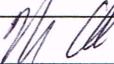 Section references are to the Internal Revenue Code unless otherwise noted.Future developments. Information about developments affecting Form W-9 (such as legislation enacted after we release it) is at www.irs.gov/fw9.Purpose of FormAn individual or entity (Form W-9 requester) who is required to file an information return with the IRS must obtain your correct taxpayer identification number (TIN) which may be your social security number (SSN), individual taxpayer identification number (ITIN), adoption taxpayer identification number (ATIN), or employer identification number (EIN), to report on an information return the amount paid to you, or other amount reportable on an information return. Examples of information returns include, but are not limited to, the following:Form 1099-INT (interest earned or paid)Form 1099-DIV (dividends, including those from stocks or mutual funds)Form 1099-MISC (various types of income, prizes, awards, or gross proceeds)Form 1099-B (stock or mutual fund sales and certain other transactions by brokers)Form 1099-S (proceeds from real estate transactions)Form 1099-K (merchant card and third party network transactions)(r/8//•	Form 1098 (home mortgage inte st), 109 -E (student loan interest), 1098-T (tuition)Form 1099-C (canceled debt)Form 1099-A (acquisition or abandonment of secured property) Use Form W-9 only if you are a U.S. person (including a resident alien), toprovide your correct TIN.If you do not return Form W-9 to the requester with a TIN, you might be subjectto backup withholding. See What is backup withholding? on page 2. By signing the filled-out form, you:Certify that the TIN you are giving is correct (or you are waiting for a numberto be issued),Certify that you are not subject to backup withholding, orClaim exemption from backup withholding if you are a U.S. exempt payee. Ifapplicable, you are also certifying that as a U.S. person, your allocable share of any partnership income from a U.S. trade or business is not subject to thewithholding tax on foreign partners' share of effectively connected income, andCertify that FATCA code(s) entered on this form (if any) indicating that you areexempt from the FATCA reporting, is correct. See What is FATCA reporting? on page 2 for further information.Form W-9(Rev. December 2014) Department of the Treasury Internal Revenue ServiceForm W-9(Rev. December 2014) Department of the Treasury Internal Revenue ServiceRequest for Taxpayer

Identification Number and CertificationRequest for Taxpayer

Identification Number and CertificationRequest for Taxpayer

Identification Number and CertificationGive Form to therequester. Do riotsend to the IRS.Print or typeSee Specific Instructions on page 2.1	Name (as shown on your income tax return). Name is required on this line; do not leave this line blank.1	Name (as shown on your income tax return). Name is required on this line; do not leave this line blank.1	Name (as shown on your income tax return). Name is required on this line; do not leave this line blank.1	Name (as shown on your income tax return). Name is required on this line; do not leave this line blank.1	Name (as shown on your income tax return). Name is required on this line; do not leave this line blank.Print or typeSee Specific Instructions on page 2.2 Business name/disregarded entity name, if different from above Owens Const. Inc.2 Business name/disregarded entity name, if different from above Owens Const. Inc.2 Business name/disregarded entity name, if different from above Owens Const. Inc.2 Business name/disregarded entity name, if different from above Owens Const. Inc.2 Business name/disregarded entity name, if different from above Owens Const. Inc.Print or typeSee Specific Instructions on page 2.3 Check appropriate box for federal tax classification; check only one of the following seven boxes:3 Check appropriate box for federal tax classification; check only one of the following seven boxes:3 Check appropriate box for federal tax classification; check only one of the following seven boxes:4 Exemptions certain entities, instructionsExempt payeeExemption code (if any)(Applies to accounts(codes apply only to not individuals; see on page 3):code (if any)Print or typeSee Specific Instructions on page 2.II Individual/sole proprietor or	GI C Corporation	II S Corporation	•	Partnership	I II Trust/estateII Individual/sole proprietor or	GI C Corporation	II S Corporation	•	Partnership	I II Trust/estateII Individual/sole proprietor or	GI C Corporation	II S Corporation	•	Partnership	I II Trust/estate4 Exemptions certain entities, instructionsExempt payeeExemption code (if any)(Applies to accounts(codes apply only to not individuals; see on page 3):code (if any)Print or typeSee Specific Instructions on page 2.single-memberLLCcompany. Enter the tax classification (C=C corporation, S=S corporation, P=partnership)-member LLC that is disregarded, do not check LLC; check the appropriate box in of the single-member owner.l•li•4 Exemptions certain entities, instructionsExempt payeeExemption code (if any)(Applies to accounts(codes apply only to not individuals; see on page 3):code (if any)Print or typeSee Specific Instructions on page 2.Limited liabilityNote. For a singlethe tax classificationII Other (see instructions)LLCcompany. Enter the tax classification (C=C corporation, S=S corporation, P=partnership)-member LLC that is disregarded, do not check LLC; check the appropriate box in of the single-member owner.l•li•4 Exemptions certain entities, instructionsExempt payeeExemption code (if any)(Applies to accounts(codes apply only to not individuals; see on page 3):code (if any)Print or typeSee Specific Instructions on page 2.Limited liabilityNote. For a singlethe tax classificationII Other (see instructions)LLCcompany. Enter the tax classification (C=C corporation, S=S corporation, P=partnership)-member LLC that is disregarded, do not check LLC; check the appropriate box in of the single-member owner.l•li•4 Exemptions certain entities, instructionsExempt payeeExemption code (if any)(Applies to accountsfrom FATCA reportingPrint or typeSee Specific Instructions on page 2.Limited liabilityNote. For a singlethe tax classificationII Other (see instructions)LLCcompany. Enter the tax classification (C=C corporation, S=S corporation, P=partnership)-member LLC that is disregarded, do not check LLC; check the appropriate box in of the single-member owner.l•the line above for4 Exemptions certain entities, instructionsExempt payeeExemption code (if any)(Applies to accountsfrom FATCA reportingPrint or typeSee Specific Instructions on page 2.Limited liabilityNote. For a singlethe tax classificationII Other (see instructions)LLCcompany. Enter the tax classification (C=C corporation, S=S corporation, P=partnership)-member LLC that is disregarded, do not check LLC; check the appropriate box in of the single-member owner.l•the line above for4 Exemptions certain entities, instructionsExempt payeeExemption code (if any)(Applies to accountsroantaned <Mode the U.S.)Print or typeSee Specific Instructions on page 2.5 Address (number, street, and apt. or suite no.) 109 Sherwood Blvd.5 Address (number, street, and apt. or suite no.) 109 Sherwood Blvd.Requester's name and address (optional)Requester's name and address (optional)Requester's name and address (optional)Print or typeSee Specific Instructions on page 2.6 City, state, and ZIP code Beaufort, NC 285166 City, state, and ZIP code Beaufort, NC 28516Requester's name and address (optional)Requester's name and address (optional)Requester's name and address (optional)Print or typeSee Specific Instructions on page 2.7 List account number(s) here (optional)7 List account number(s) here (optional)7 List account number(s) here (optional)7 List account number(s) here (optional)7 List account number(s) here (optional)